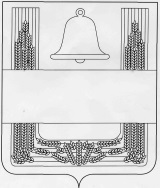 ПОСТАНОВЛЕНИЕАДМИНИСТРАЦИИ СЕЛЬСКОГО ПОСЕЛЕНИЯ КОНЬ-КОЛОДЕЗСКИЙ СЕЛЬСОВЕТ ХЛЕВЕНСКОГО МУНИЦИПАЛЬНОГО РАЙОНАЛИПЕЦКОЙ ОБЛАСТИ12 апреля 2021 года                        с.Конь-Колодезь                             № 25 Об утверждении перечня автомобильных дорог по улично-дорожной сети сельского поселения Конь-Колодезский сельсовет Хлевенского муниципального районаВ соответствии с Федеральным законом от 08.11.2007 г. № 257-ФЗ "Об автомобильных дорогах и о дорожной деятельности в Российской Федерации и о внесении изменений в отдельные законодательные акты Российской Федерации", Федеральным законом от 6 октября 2003 г. № 131-ФЗ "Об общих принципах организации местного самоуправления в Российской Федерации", в целях осуществления учета автомобильных дорог по улично-дорожной сети  сельского поселения Конь-Колодезский сельсовет, администрация сельского поселения Конь-Колодезский сельсовет, ПОСТАНОВЛЯЕТ:1. Утвердить перечень автомобильных дорог по улично-дорожной сети сельского поселения Конь-Колодезский сельсовет Хлевенского муниципального района согласно приложению. 2. Контроль за исполнением настоящего  постановления оставляю за собой.Глава администрации сельского поселенияКонь-Колодезский сельсовет                                                      С.В.Савенкова                                                                   Приложение к Постановлению администрации сельского поселения Конь-Колодезский сельсовет  " Об утверждении перечня автомобильных дорог по улично-дорожной сети сельского поселения Конь-Колодезский сельсовет Хлевенского муниципального района"  Перечень автомобильных дорог по улично-дорожной сети сельского поселения Конь-Колодезский сельсовет Хлевенского муниципального района№ п/п Наименование населенного пункта и улицы Протяженность, км. Тип покрытия Тип покрытия Тип покрытия Идентификационный номер№ п/п Наименование населенного пункта и улицы Протяженность, км. а/бетонщебеньгрунтИдентификационный номерс. Конь-Колодезь1ул.Ленина0,6300,1100,5200,00042-252-828-ОП-МП-42Н-0012ул.Новосельская4,7400,0003,2501,49042-252-828-ОП-МП-42Н-0023ул.Молодежная2,0000,0001,5000,50042-252-828-ОП-МП-42Н-0034ул.Березовая аллея3,6601,8001,0000,86042-252-828-ОП-МП-42Н-0045ул.Березовая1,5000,0001,3000,20042-252-828-ОП-МП-42Н-0056ул.Зеленый шум2,7000,0001,5501,15042-252-828-ОП-МП-42Н-0067ул.Свободы1,5000,0000,7500,75042-252-828-ОП-МП-42Н-0078ул.Школьная4,3001,0002,0001,30042-252-828-ОП-МП-42Н-0089ул.Придонская2,0000,0001,0001,00042-252-828-ОП-МП-42Н-00910ул.Нагорная1,0000,0000,5000,50042-252-828-ОП-МП-42Н-01011ул.Садовая2,0000,0001,0001,00042-252-828-ОП-МП-42Н-01112ул.Донская0,4970,4970,0000,00042-252-828-ОП-МП-42Н-01213ул.Луговая0,3600,3600,0000,00042-252-828-ОП-МП-42Н-01314ул.Степная0,3600,3600,0000,00042-252-828-ОП-МП-42Н-01415ул.Никулина0,6130,4300,0000,18342-252-828-ОП-МП-42Н-01516ул. Каштановая2,2400,0000,0002,24042-252-828-ОП-МП-42Н-01617Примыкание к автомобильной дороге М-4 "Дон" (альтернативное направление) км 456+800 (лево) подъездной дороги к промышленному кролиководческому комплексу 1,5301,5300,0000,00042-252-828-ОП-МП-42Н-017Итого по поселению: 31,6306,08714,37011,173